DOCUMENT UNIQUEMENT RESERVE AUX MEMBRES DE L’OISEAU CLUB PROVENCAL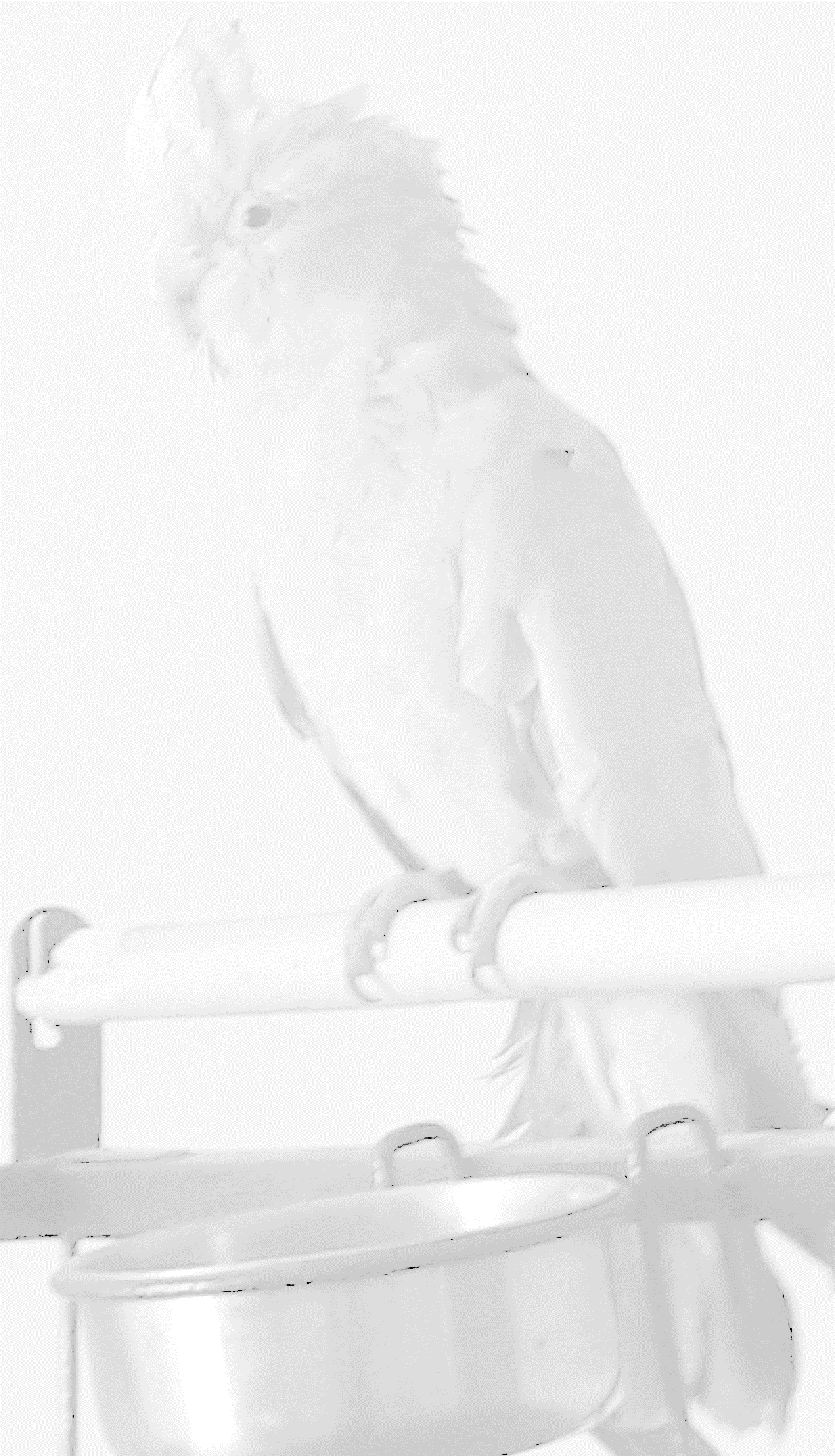 Nom : ………………………………………………….Prénom*: ……………………………………………….   Tel*: ….  ….  ….  ….  …. 	Capacitaire : Oui          Non                                               Envoi :  Oui          Non Achat                   Vente                     Echange                   Recherche                       Don          Oiseau              Accessoire             AutreMerci de bien vouloir cocher la case de votre choix.Description : ……………………………………………………………………………………………………………………………………………………………………………………………………………………………………………………………………………………………………………………………………………………………………………………………………………………………………………………………………………………………………………………………………………………………………………………………………………………………………………………………………………………………………………………………………………………………………………………………………………………………………………………………………………………………… ……………………………………………………………………………………………………………………………………………………………………………………………………………………………………………………………………………………………………………………………………………………………………………………………………………………………………………………………………………………………………………………………………………………………………………………………………………………………………………………………………………………………………………………………………………………………………………………………………………………………………………………………………………………………………………………………………………………………………………………………………………………………………………………………………………………………………………………………………………………………………………………………………………………………………………………………………………………………………………………………………L’Oiseau club Provençal dégage toute responsabilité sur la ou les transactions entre les personnes.           Obligatoire *.